Observação 1: O formulário deverá ser assinado pelo candidato, preferencialmente de forma eletrônica, com uso de Certificado Digital ou a partir da conta gov.br. Observação 2: Caso opte pela assinatura física, o documento deverá ter a assinatura reconhecida em Cartório.Observação 3: Após preenchido e assinado, o documento deverá ser enviado em formato PDF para o e-mail: concurso@mma.gov.br 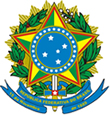                    MMADECLARAÇÃO DE DESISTÊNCIA DE NOMEAÇÃOEu, [nome completo], portador(a) do RG nº [informar número e UF] e CPF nº [informar número], aprovado(a) e classificado(a) em [colocação] lugar no concurso público para o cargo de Analista Ambiental do Ministério do Meio Ambiente e Mudança do Clima, regido pelo Edital nº 1 MMA, de 24 de outubro de 2023, conforme o resultado final e homologação realizada por meio do Edital nº 9 MMA, de 26 de abril de 2024, publicado no Diário Oficial da União de 29 de abril de 2024, venho por meio deste documento DECLARAR minha desistência definitiva quanto à investidura no referido cargo.DECLARO estar ciente de que renuncio a qualquer expectativa de direito à investidura, e compreendo que serei excluído(a) do Concurso Público, não havendo possibilidade de reposicionamento para o final da lista classificatória.DECLARO ter conhecimento de que este requerimento, apresentado em meu exclusivo interesse, tem caráter irretratável. Anexo a esta Declaração, encontra-se cópia do documento de identidade utilizado na inscrição do concurso, para fins de verificação e registro.Eu, [nome completo], portador(a) do RG nº [informar número e UF] e CPF nº [informar número], aprovado(a) e classificado(a) em [colocação] lugar no concurso público para o cargo de Analista Ambiental do Ministério do Meio Ambiente e Mudança do Clima, regido pelo Edital nº 1 MMA, de 24 de outubro de 2023, conforme o resultado final e homologação realizada por meio do Edital nº 9 MMA, de 26 de abril de 2024, publicado no Diário Oficial da União de 29 de abril de 2024, venho por meio deste documento DECLARAR minha desistência definitiva quanto à investidura no referido cargo.DECLARO estar ciente de que renuncio a qualquer expectativa de direito à investidura, e compreendo que serei excluído(a) do Concurso Público, não havendo possibilidade de reposicionamento para o final da lista classificatória.DECLARO ter conhecimento de que este requerimento, apresentado em meu exclusivo interesse, tem caráter irretratável. Anexo a esta Declaração, encontra-se cópia do documento de identidade utilizado na inscrição do concurso, para fins de verificação e registro.Local e data: _______________________,__________de_________________de 202___.Local e data: _______________________,__________de_________________de 202___.______________________________________________________Assinatura do candidato______________________________________________________Assinatura do candidato